Всероссийская перепись населения Всероссийская перепись населения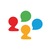 Много нового будет на Всероссийской переписи населения, которая пройдет 1-31 октября 2020 года. Вчера глава Росстата Павел Малков рассказал о подготовке к переписи на заседании правительственной комиссии. Коротко о самом главном:● Перепись можно будет пройти в многофункциональных центрах «Мои документы». Они станут стационарными переписными участками. Это удобно!● В МФЦ всем, кто придет ответить на вопросы переписи, помогут волонтеры. Росстат заключил соглашение о сотрудничестве с Росмолодежью и Роспатриотцентром об участии добровольцев в ВПН-2020.● Росстат и отечественные промышленные предприятия обсудят производство электронных планшетов для переписи. Понадобится 360 тыс. гаджетов. Во все российские регионы планшеты поступят до 1 августа 2020 года. После переписи большую часть планшетов передадут министерствам и ведомствам.● Во время ВПН-2020 Росстат продолжит сотрудничество с Центральной избирательной комиссией. Данные ЦИК использовали в этом году регистраторы, когда уточняли расчетное количество жителей городов и сел, а также актуализировали карты для переписчиков.#перепись #ВПН2020 #переписьнаселения #перепись2020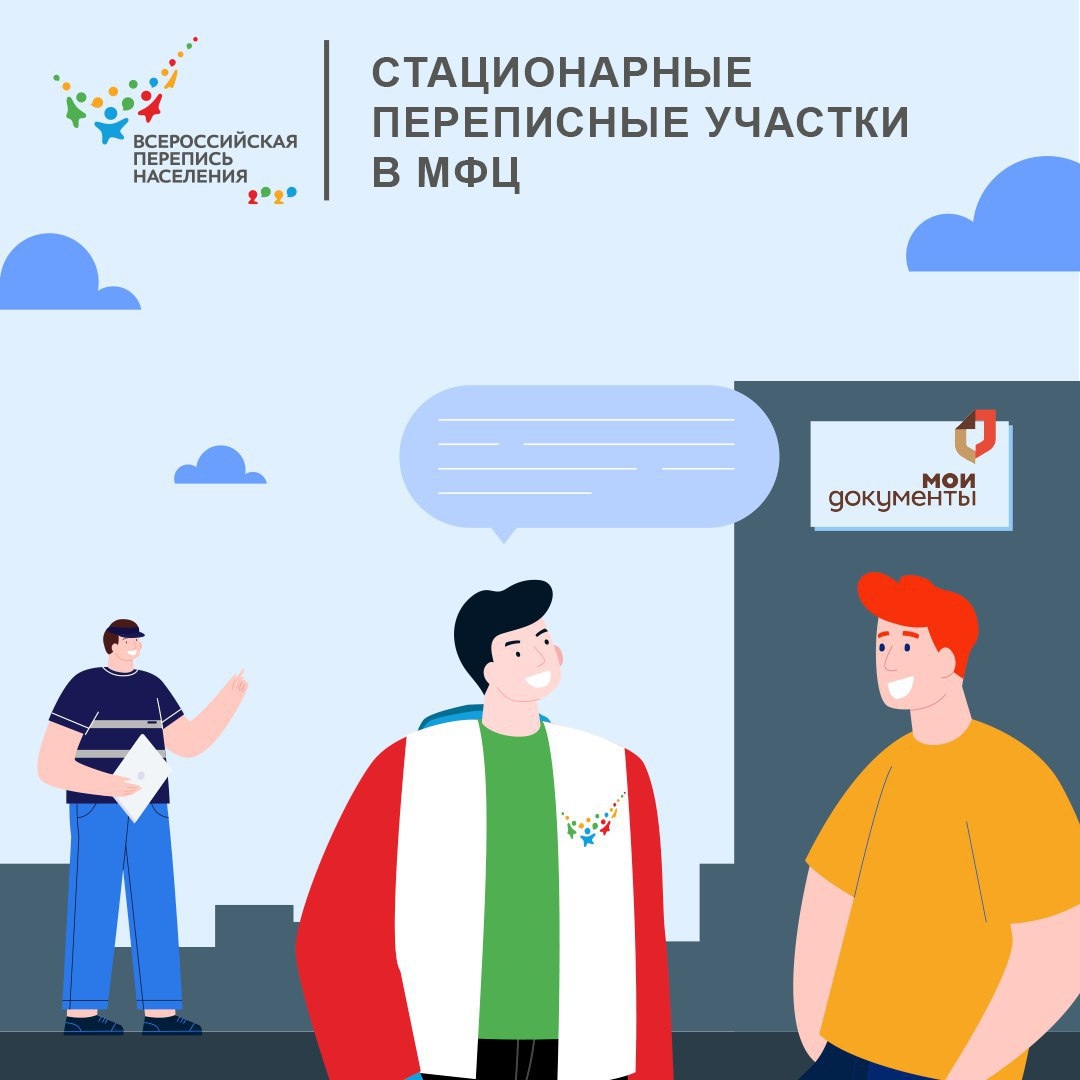 